I WANT TO REDUCE POLLUTION – I WANT TO CONSERVE NATURAL RESOURCES – I WANT TO  SAVE ENERGY – I WANT TO REDUCE POLLUTION - I WANT TO REDUCE POLLUTION – I WANT TO CONSERVE NATURAL RESOURCES – I WANT TO SAVE ENERGY – I WANT TO REDUCE POLLUTION - I WANT TO REDUCE POLLUTION – I WANT TO CONSERVE NATURAL RESOURCES – I WANT TO SAVE ENERGY – I WANT TO REDUCE POLLUTION - I WANT TO REDUCE POLLUTION – I WANT TO CONSERVE NATURAL RESOURCES – I WANT TO SAVE ENERGY – I WANT TO REDUCE POLLUTION - I WANT TO REDUCE POLLUTION – I WANT TO CONSERVE NATURAL RESOURCES – I WANT TO SAVE ENERGY – I WANT TO REDUCE POLLUTION - I WANT TO REDUCE POLLUTION – I WANT TO CONSERVE NATURAL RESOURCES – I WANT TO SAVE ENERGY – I WANT TO REDUCE POLLUTION – I WANT TO REDUCE POLLUTION – GRANTS AVAILABLE – APPLY BY FEBRUARY 29 – FORMS ONLINE AT CARMELGREENTEEN.ORG –      I WANT TO SAVE ENERGY – I WANT TO REDUCE POLLUTION– I WANT TO CONSERVE NATURAL RESOURCES – I WANT TO SAVE ENERGY – I WANT TO REDUCE POLLUTION – I WANT TO REDUCE POLLUTION – I WANT TO CONSERVE NATURAL RESOURCES – I WANT TO SAVE THE EARTH!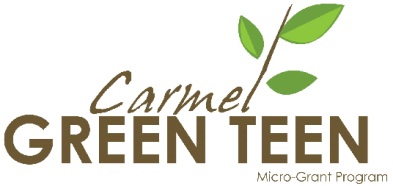 